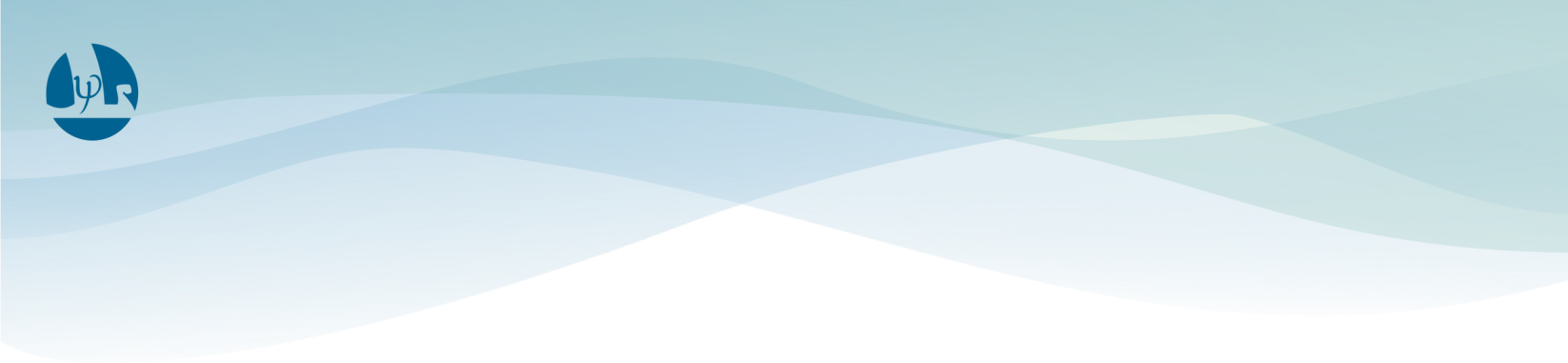 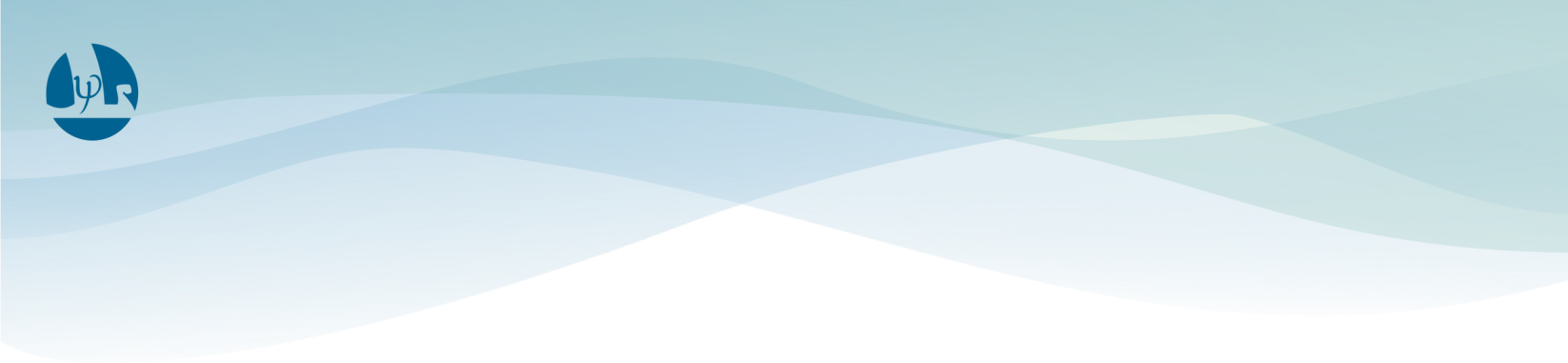 Информация размещается по поручению директора ГБУ ДПО «Региональный социопсихологический центр» Т.Н. КлюевойДолжность: педагог-психологДата вступления на должность: 16.01.2019 г.Образование: высшее, окончила « Восточную экономико-юридическую гуманитарную академию» в 2015 г. по специальности «Психология»Квалификационная категория: без категорииМесто закрепления (по договору о безвозмездном оказании услуг):          МБОУ Школа № 51 г.о.Самара (г. Самара, ул. Охтинская д.25) График работы в дистанционном режиме:Консультации Контакт связи:89276954487Телефон горячей линии(пн-чт 9:00 – 18:00; пт 9:00 – 17:00 ):+7 (846) 931-55-15Контакт руководителя отдела:Савостьянов Юрий Борисович,начальник отдела сопровождения психолого-педагогического процесса ГБУ ДПО «Региональный социопсихологический центр»Тел +7(927)0178291e-mail: savost007@yandex.com